[ а р а р                                                                             ПОСТАНОВЛЕНИЕ 05 февраль  2019 - й.                            № 03                    05  февраля  2019 г.О присвоении адреса объектам адресации.В соответствии с Федеральным законом от 06.10.2003 года  №131 – ФЗ «Об общих принципах организации местного самоуправления в Российской Федерации», постановлением правительства Российской Федерации от 19.11.2014 года №1221 «Об утверждении Правил присвоения, изменения и аннулирования адресов» и согласно статьи 3 п.22 Устава сельского поселения Юмашевский сельсовет муниципального района Чекмагушевский район Республики Башкортостан Администрация сельского поселения Юмашевский сельсовет муниципального района Чекмагушевский район Республики Башкортостан постановляет:- Земельному участку, с кадастровым номером 02:51:150101:150 присвоить следующий почтовый адрес: 452227,  Российская Федерация, Республика Башкортостан, Чекмагушевский муниципальный район, сельское поселение Юмашевский сельсовет, село Юмашево, улица Советская, земельный участок 1а;- Земельному участку, с кадастровым номером 02:51:150101:145 присвоить следующий почтовый адрес: 452227,  Российская Федерация, Республика Башкортостан, Чекмагушевский муниципальный район, сельское поселение Юмашевский сельсовет, село Юмашево, улица Советская, земельный участок 7;- Земельному участку, с кадастровым номером 02:51:150101:584 присвоить следующий почтовый адрес: 452227,  Российская Федерация, Республика Башкортостан, Чекмагушевский муниципальный район, сельское поселение Юмашевский сельсовет, село Юмашево, улица Свободы, земельный участок 37б;- Земельному участку, с кадастровым номером 02:51:150101:620 присвоить следующий почтовый адрес: 452227,  Российская Федерация, Республика Башкортостан, Чекмагушевский муниципальный район, сельское поселение Юмашевский сельсовет, село Юмашево, улица Свободы, земельный участок 39А;- Земельному участку, с кадастровым номером 02:51:150301:75 присвоить следующий почтовый адрес: 452227,  Российская Федерация, Республика Башкортостан, Чекмагушевский муниципальный район, сельское поселение Юмашевский сельсовет, село Уйбулатово, улица Кутуева, земельный участок 66;- Земельному участку, с кадастровым номером 02:51:150301:74 присвоить следующий почтовый адрес: 452227,  Российская Федерация, Республика Башкортостан, Чекмагушевский муниципальный район, сельское поселение Юмашевский сельсовет, село Уйбулатово, улица Кутуева, земельный участок 68;- Земельному участку, с кадастровым номером 02:51:150301:73 присвоить следующий почтовый адрес: 452227,  Российская Федерация, Республика Башкортостан, Чекмагушевский муниципальный район, сельское поселение Юмашевский сельсовет, село Уйбулатово, улица Кутуева, земельный участок 70;- Земельному участку, с кадастровым номером 02:51:150301:71 присвоить следующий почтовый адрес: 452227,  Российская Федерация, Республика Башкортостан, Чекмагушевский муниципальный район, сельское поселение Юмашевский сельсовет, село Уйбулатово, улица Кутуева, земельный участок 72а;- Земельному участку, с кадастровым номером 02:51:150301:230 присвоить следующий почтовый адрес: 452227,  Российская Федерация, Республика Башкортостан, Чекмагушевский муниципальный район, сельское поселение Юмашевский сельсовет, село Уйбулатово, улица Алмянова, земельный участок 9;- Земельному участку, с кадастровым номером 02:51:150301:231 присвоить следующий почтовый адрес: 452227,  Российская Федерация, Республика Башкортостан, Чекмагушевский муниципальный район, сельское поселение Юмашевский сельсовет, село Уйбулатово, улица Алмянова, земельный участок 9а;- Земельному участку, с кадастровым номером 02:51:150301:229 присвоить следующий почтовый адрес: 452227,  Российская Федерация, Республика Башкортостан, Чекмагушевский муниципальный район, сельское поселение Юмашевский сельсовет, село Уйбулатово, улица Алмянова, земельный участок 9б.     2.  Контроль за исполнением  настоящего Постановления оставляю      за собой.           Глава сельского поселения:                                 Р.Х.Салимгареева БАШ[ОРТОСТАН  РЕСПУБЛИКА]ЫСА[МА{ОШ  РАЙОНЫ муниципаль районЫНЫ@   ЙОМАШ АУЫЛ СОВЕТЫ АУЫЛ  БИЛ^м^]Е  ХАКИМИ^ТЕ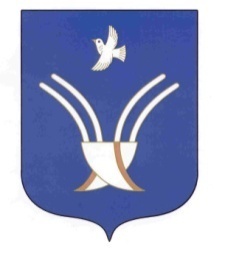 Администрация сельского поселения Юмашевский сельсоветмуниципального района Чекмагушевский район Республики Башкортостан